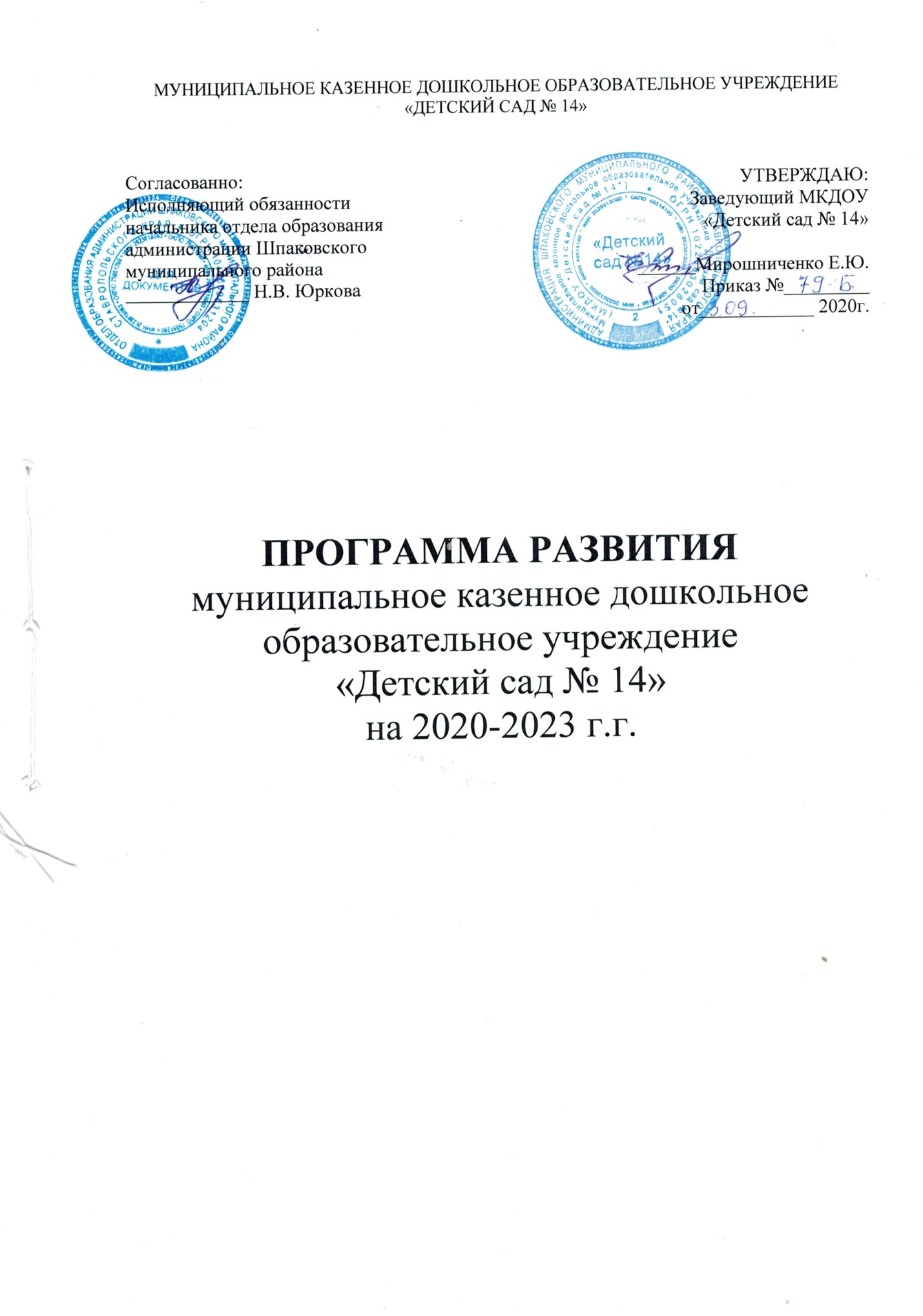 Содержание программыВведение………………………………………………………………...............31.  Паспорт Программы ………………………………………………………62.  Информационная справка ……………………………………..…………93.  Проблемный анализ деятельности ДОУ за период, предшествующий инновационному циклу развития………………………………….…………….......................................133.1. Анализ образовательной политики и социального заказа ……………..133.2. Анализ жизнедеятельности ДОУ……………………………….……..…153.3. Анализ результатов образовательного процесса ………………….…... 163.4.Взаимодействие ДОУ с родителями (законными представителями) воспитанников ………………………………………………………………....183.5.Определение возможных путей решения проблем ……………………..214.  Концепция развития ДОУ ………………..…………………….………...234.1. Образ выпускника дошкольного образовательного учреждения ………254.2. Образ педагога образовательного учреждения ………………………….264.3. Модель будущего детского сада (как желаемый результат) ……………284.4. Стратегия развития дошкольной образовательной организации ……....294.5. Механизм реализации Программы Развития ……………………….…... 304.6. Критерии оценки эффективности и реализации Программы Развития ДОУ ……………………………………………………………………………...305.  Основные направления Программы Развития ДОУ…………..…..…316. Планируемый результат……………………………………………………………………….417. Элементы риска развития Программы Развития МКДОУ …………428. Компенсация потерь и последствий ……………………………………43Введение               Концепция модернизации Российского образования определяет обеспечение качества образования как главную задачу Российской образовательной политики. Важнейшей задачей модернизации является обеспечение доступности качественного образования, его индивидуализация и дифференциация.              В связи с этим современное общество предъявляет новые требования к обеспечению стабильного функционирования и развития ДОУ: к организации учебно-воспитательного и коррекционно-оздоровительного процесса, выбору и обоснованию содержания основных и парциальных учебных программ, результатам образовательной деятельности, подбору и обучению педагогических кадров.             Оптимизация развития системы дошкольного образования возможна лишь при освоении инноваций, способствующих качественным изменениям деятельности ДОУ и выражающихся в их переходе на качественно новый этап - режим развития.           Таким образом, возникает необходимость своевременного пересмотра и обновления механизма деятельности ДОУ, создания определённых условий развития, обеспечивая эффективность и конкурентоспособность дошкольного учреждения на рынке образовательных услуг.          Одним из наиболее перспективных направлений в системе дошкольного образования является поиск путей, обеспечивающих интеграцию образовательного процесса, ориентированного на развитие личности и предусматривающего в своей основе лично-ориентированную модель образования. Это предполагает существование между взрослыми и детьми отношений сотрудничества и партнерства, нацеливает работников ДОУ на творческое отношение к своей деятельности, формирует у них потребность к постоянному саморазвитию.         Одной из главных задач в ДОУ является  реализация ФГОС ДОна основе целостного подхода к содержанию образования, личностно-ориентированной организации педагогического процесса, направленного на оздоровление и развитие ребенка с проблемами в здоровье. В ДОУ образовательный процесс должен строиться вокруг ребенка, обеспечивая своевременное формирование возрастных новообразований детства, развитие компетентности, самостоятельности, творческой активности, гуманного отношения к окружающим, становление личностной позиции, получение ребенком качественного образования как средства для перехода на последующие возрастные ступени развития, обучения и воспитания.      Разрабатывая пути обновления педагогического процесса, необходимо учитывать тенденции социальных преобразований в стране, крае, районе, запросы родителей, интересы детей, профессиональные возможности педагогов.        Программа развития ДОУ – это система действий для  достижения  желаемого  результата развития учреждения,  его приоритетного направления – предоставление образовательных услуг. Программа  направлена на повышение качества воспитания и обучения в ДОУ, предполагает активное участие всех участников педагогического процесса в её реализации –  руководителей учреждения, педагогов, детей и их родителей. Программа развития является обязательным локальным актом ДОУ, наличие которого  закреплено статьей 28 Федерального закона «Об образовании в Российской Федерации». Программа как управленческий документ развития образовательной организации определяет целевые, содержательные и результативные приоритеты развития. Основное предназначение программыОпределение факторов, затрудняющих реализацию образовательной деятельности ДОУ, и факторов, представляющих большие возможности для достижения поставленных целей развития ДОУ. Построение целостной концептуальной модели будущего дошкольного учреждения, ориентированного на обеспечение равных возможностей для полноценного развития каждого ребенка в период дошкольного детства в образовании, развитии, поддержании и укреплении здоровья, а так же на оказание качественной коррекционной помощи детям, имеющим нарушения в речевом и психическом развитии. Определение направлений и содержания инновационной деятельности учреждения. Формирование сбалансированного ресурсного (нормативно-правового, научно-методического, кадрового и финансового) обеспечения, сопряжение его с целями и действиями деятельности ДОУ. Обеспечение условий для непрерывного повышения профессионализма всех субъектов образовательной и коррекционно-образовательной деятельности ДОУ. Качественные характеристики программыАктуальность - программа ориентирована на решение наиболее значимых проблем для будущей (перспективной) системы образовательного и коррекционно-образовательного процесса детского сада. Прогностичность- данная программа отражает в своих целях и планируемых действиях не только настоящие, но и будущие требования к дошкольному учреждению. Наряду с этим просчитываются и риски, возникновение которых возможно при реализации программы, намечается соответствие программы изменяющимся требованиям и условиям, в которых она будет реализоваться. Рациональность - программой определены цели и способы получения максимально возможных результатов. Реалистичность - программа призвана обеспечить соответствие между желаемым и возможным, т.е. между целями программы и средствами их достижений. Целостность - наличие в программе всех структурных частей, обеспечивающих полноту состава действий, необходимых для достижения цели (проблемный анализ, концептуальные положения и стратегия развития, план действий и предполагаемые результаты). Контролируемость - в программе определены конечные и промежуточные цели и задачи, которые являются измеримыми, сформулированы критерии оценки результатов развития ДОУ.Нормативно-правовая адекватность - соотнесение целей программы и планируемых способов их достижения с законодательством федерального, регионального и местного уровней. Индивидуальность - программа нацелена на решение специфических (не глобальных) проблем ДОУ при максимальном учете и отражении особенностей детского сада, запросов и потенциальных возможностей педагогического коллектива, социума и родителей.Паспорт программы3. Информационная справка о ДОУОбщие сведения:Муниципальное казённое дошкольное образовательное учреждение «Детский сад № 14» открыто 25 февраля 1975 года. ДОУ функционирует на основании приказа Шпаковской районной государственной администрации Ставропольского края от 21.09.1998 г., регистрационный номер № 118, лицензия № 4902 от 01.07.2016 г., Устав детского сада утвержден 29.06.2015 года № 557.Учредитель: Администрация Шпаковского муниципального района Ставропольского края.Адрес учреждения:356235 Ставропольский край, Шпаковский район, х. Демино ул. Ленина 44телефон: (86553) 2-11-25e-mail: detsad14_2011@mail.ruсайт: sad14.ru         Статус учреждения:тип – дошкольное образовательное учреждение;вид - общеразвивающий; Руководитель ДОУ:  Мирошниченко Елена ЮрьевнаРежим работы ДОУ: 6 групп - с 07.00 до 19.00, при пятидневной рабочей неделе. Структура ДОУ В учреждении функционируют 6 групп, из них:2 группа раннего возраста (с 2 до 3 лет) – 1 группа,младшая группа (с 3 до 4 лет) – 1 группа, средняя группа (с 4 до 5 лет) – 1 группа, старшая группа (с 5 до 6 лет) – 2 группы, подготовительная к школе группы (с 6 до 7 лет) – 1 группа.    Целью деятельности ДОУ является:построение целостного педагогического процесса, направленного на полноценное, всестороннее развитие детей раннего  и дошкольного возраста: в возрасте от 2 до 8 лет с учетом их возрастных и индивидуальных особенностей по основным направлениям – физическому, социально-коммуникативному, познавательному, речевому и художественно-эстетическому.   Основными задачами ДОУ являются:- забота о физическом и психическом здоровье дошкольников, эмоциональном благополучии каждого ребенка, формирование основ здорового образа жизни; - обеспечение равных возможностей полноценного развития каждого ребёнка в период дошкольного детства независимо от пола, нации, языка, социального статуса, психофизиологических особенностей (в том числе ограниченных возможностей здоровья);- создание в группах атмосферы гуманного и доброжелательного отношения ко всем воспитанникам, развивающей предметно-пространственной среды, что позволит растить их общительными, добрыми, любознательными, инициативными, стремящимися к самостоятельности и творчеству;- максимальное использование разнообразных видов детской деятельности, их интеграция в целях повышения эффективности воспитательно-образовательного процесса;- творческая организация  воспитательно-образовательного процесса;- вариативное использование образовательного материала, организационных форм дошкольного образования с учетом образовательных потребностей, состояния здоровья детей, позволяющее развивать  способности и интересы воспитанников;- единство подходов к воспитанию детей в условиях ДОУ и семьи, обеспечение психолого-педагогической поддержки, повышения компетентности родителей в вопросах развития и образования, охраны и укрепления здоровья детей;- соблюдение в работе детского сада и начальной школы преемственности, исключающей умственные и физические перегрузки в содержании образования детей дошкольного возраста;- определение направлений для систематического межведомственного взаимодействия, а также взаимодействия педагогических и общественных объединений (в том числе сетевого).Площадь территорий детского сада огорожена и хорошо озеленена различными породами деревьев, кустарников и многолетних цветов. На территории расположены 6 прогулочных участков и одна спортивная площадка. Участки оснащены  стационарным игровым оборудованием.  На территориях  имеются хозяйственные зоны. В летнее время года высаживается  огород,  разбиваются клумбы и цветники. В зимний период строятся снежные постройки.Состояние материально-технической базы МКДОУ соответствует педагогическим требованиям, современному уровню образования и санитарным нормам. Все базисные компоненты развивающей предметной среды детства включают оптимальные условия для полноценного физического, художественно-эстетического, познавательного, речевого и социально-коммуникативного развития детейМатериально – техническая база ДОУ Развивающая предметно-пространственная среда (РППС) организована на принципах ФГОС ДО. РППС организуется таким образом, чтобы дать возможность наиболее эффективно развивать индивидуальность каждого ребёнка с учётом его склонностей, интересов, уровня активности.  Групповые помещения ДОУ (всего 6 групповых ячеек) оснащены удобной детской мебелью, соответствующей  возрастным особенностям детей и требованиям СаНПиН.РППС постоянно модернизируется согласно потребностям и возможностям детей и родителей, соответствует всем требованиям безопасности. Зонирование групповых помещений соответствует возрасту воспитанников группы, познавательным, интеллектуальным и физическим особенностям, требованиям программно-методического комплекта:  в каждой группе оборудованы центры  активности для самостоятельной деятельности детей, такие как: «центр экспериментирования», «центр познания»,  «центр творчества», «игровой центр», «литературный центр», «спортивный центр». Воспитатели групп регулярно  пополняется содержание  данных центров дидактическим, сюжетным, познавательным и развивающим материалом. Все больше в группах появляется  материалов, активизирующих познавательную деятельность: развивающие игры, технические устройства и игрушки, модели, предметы для опытно-поисковой работы, магниты, увеличительные стекла, пружинки, весы, мензурки и прочее; большой выбор природных материалов для изучения, экспериментирования, составления коллекций. Оборудование предметно-пространственной среды подбирается с учетом половой принадлежности воспитанников: для мальчиков и девочек. За прошедший учебный год были приобретены игровые центры («Магазин», «Больница», «Кухня» и др.), пополнен фонд игрушек для сюжетно-ролевых, театрализованных, подвижных игр воспитанников в группе и на прогулке.В специализированных группах имеются зоны для индивидуальной и самостоятельной работы с детьми, которая направлена на оптимизацию выявленных затруднений детей, отработку и закрепление пройденного материала.Согласно  программным задачам. Каждая группа подбирала мебель по своим потребностям и согласно структуре помещений. В 6 группах:- магнитофон – 6 шт.Игрушки,  развивающие игры и пособия в соответствии возрастным особенностям детей и количеству детей в группах.Раздел 3. Проблемный анализ деятельности ДОУ за период, предшествующий инновационному циклу развития3.1.  Анализ образовательной политики и социального заказа.Одним из основных принципов государственной политики в сфере образования является признание приоритетности образования (Федеральный закон «Об образовании в Российской Федерации» ст.3 п.1). В Федеральном законе «Об образовании в Российской Федерации» ст.10 п.4 дошкольное образование обозначено, как первый уровень образования и является полноправной ступеньюСтратегия модернизации образования, одобренная Правительством РФ, ставит для общего образования новые ориентиры в образовательных и воспитательных целях ДОУ. Эта стратегия модернизации задает новые требования. В первую очередь, главным результатом образования должна стать его соответствие целям опережающего развития. Дети должны быть вовлечены в исследовательские проекты, творческие занятия, спортивные мероприятия, в ходе которых они научатся понимать и  осваивать новое, быть открытыми и способными выражать собственные мысли, уметь принимать решения и помогать друг другу, формировать интересы и осознавать возможности. Для достижения указанных результатов выдвигаются следующие приоритетные взаимосвязанные задачи:обеспечение доступности дошкольного образования, равных стартовых возможностей каждому ребенку дошкольного возраста с учетом потребностей и возможностей социума;достижение нового современного качества дошкольного образования;повышение социального статуса и профессионализма работников образования, усиление их государственной и общественной поддержки;развитие образования как открытой государственно-общественной системы и повышения роли всех участников образовательного процесса - дошкольника, педагога, родителя, образовательного учреждения.системы поддержки талантливых детей.Одной из составляющей консолидированного заказа является социальный заказ микросоциума.Социальный заказДанные по результатам проведенного в ДОУ анкетирования и опроса родителей показали, что современный детский сад должен быть:•  современно оснащен и эстетически привлекателен - 72%;•  с комфортными психолого-педагогическими условиями - 56%;•  с высоким профессионализмом сотрудников - 85%;•  с индивидуальным подходом к ребенку - 97%;•  с качественной подготовкой к школе - 89%;•  с использованием современных программ и технологий (включая здоровье сбережение) - 91%.Кроме этого, 93% родителей готовы участвовать в жизни ДОУ, большинство из них (81%) хотят быть непосредственными помощниками в жизнедеятельности группы, 3% - хотели бы выступить в роли советников, 57% - готовы участвовать в оценке образовательных услуг.В целом проведенные исследования показали высокий уровень педагогической компетентности родителей, многие из них владеют достаточными психолого-педагогическими знаниями. Это означает, что требования таких родителей очень высоки, они ждут от ДОУ компетентной и адекватной информационно-консультативной помощи.Однако есть родители, которые не смогли четко сформулировать свои требования и ожидания к детскому саду. Мы это понимаем, как то, что уровень информированности данных родителей о жизнедеятельности ДОУ и его возможностях не позволяет им воспринимать нас как квалифицированных консультантов и помощников при решении проблем воспитания ребенка. Значит, одной из задач детского сада являетсяповышение информированности и заинтересованности данных родителей.Итак, образовательная политика государства и социальный заказ семьи выдвигают к образовательному учреждению современные требования, которые предполагают системные изменения в содержании образования, управлении, кадровом ресурсе, внешних связях.Образовательная политика и социальный заказ дают основания для анализа жизнедеятельности детского сада, выявления его сильных и слабых сторон.3.2. Анализ жизнедеятельности ДОУДеятельность ДОУ в режиме развития — целенаправленный, закономерный, непрерывный и необратимый процесс перехода учреждения в качественно новое состояние, характеризующийся разноуровневой организацией, культурно-творческой направленностью и использованием постоянно расширяющегося потенциала развития. Педагогический коллектив ДОУ осуществляет непрерывный воспитательно-образовательный процесс в ДОУ по программам федерального и регионального уровней, новым педагогическим технологиям, в соответствии с программой развития и основной образовательной программой ДОУ,  разработанной на основе Примерной основной общеобразовательной программой дошкольного образования «От рождения до школы» под редакцией Н. Е. Вераксы, Т. С. Комаровой, М. А. Васильевой,  Примерной региональной программой образования детей дошкольного возрастапод редакцией авторской коллегии кафедры дошкольного образования ГОУ ДПО СКИПКРО: Литвиновой Р.М., Чусовитиной Т.В., Ильиной Т.А., Поповой Л.А., Корнюшиной О.Н. Программы, реализуемые в ДОУ, скоординированы таким образом, что целостность педагогического процесса обеспечивается полностью.Парциальные программы, используемые в образовательном процессе по направлениям деятельности: 1.Региональная программа для дошкольных образовательных учреждений: «Планета детства». Экологический блок. Т.Н.Таранова, А.Ф.Сербина, Л.И.Грехова.2.Программа и методические рекомендации по обучению детей ПДД в ДОУ СКИПКРО.3.Программа, конспекты: «Занятия по изодеятельности в д/саду» Г.С.Швайко.4.Как обеспечить безопасность дошкольников. К.Ю.Белая, В.Н.Зимонина, Л.А.Кондрыкинская.5. «Цветные ладошки». И.А. Лыкова, Москва, 2011г.6. «Юный эколог» С.Н. Николаева, МОЗАИКА-СИНТЕЗ, 2010г.В ДОУ используются современные образовательные технологии:1.Здоровьесберегающие технологии:Широкова Г.А.Оздоровительная работа в ДОУ. Ростов н/Д: Феникс, 2009.;Александрова Е.Ю. Оздоровительная работа в ДОУ по программе «Остров здоровья». Волгоград: Учитель, 2007.2.Технология дифференцированного обучения:Михеева Е.В. Современные технологии обучения дошкольников. Учитель, 2014.3.Технология развивающего обучения:Никитин Б.П. Ступеньки творчества или развивающие игры. Просвещение,1990.;М. Монтессори Упражнения с Монтессори-материалом. Педагогический центр «Эксперимент», 1998.;Гин С.И. Занятия по ТРИЗ в детском саду. Минск: ИВЦ Минфина, 2008.4.Метод проектов:Веракса Н.Е., Веракса А.Н. Проектная деятельность дошкольников. М.: Мозаика-синтез, 2010.3.3 Анализ результатов образовательного процесса.Образовательная деятельность МКДОУ строится в соответствии с основной общеобразовательной программой, которая поддерживается подборкой необходимых методических материалов, средств обучения и воспитания. В данной подборке представлена единая система познавательного материала с постепенным усложнением для всех возрастных групп ДОУ. Методические пособия содержит возрастные характеристики детей, методику и описание инструментария диагностики личностного развития детей, конспекты занятий с вопросами , заданиями, играми, обеспечивающими социально-коммуникативное, познавательное, речевое, физическое и творческое развитие дошкольников.В педагогическом процессе используются фронтальная, подгрупповая и индивидуальная формы работы с детьми.Итоговые занятия и проверка уровня знания детей показали, что дети успешно осваивают программный материал в течении учебного года, достигая целевых ориентиров в соответствии с возрастными требованиями.Педагоги учреждения рассматривают готовность ребенка к школьному обучению, прежде всего, как общую его готовность включающую в себя физическую,   личностную, и интеллектуальную. Это позволяет школе операться на развитие ребенка, полученное в нашем учреждении и последовательно продолжать педагогический процесс. В детском саду работает логопедический пункт для детей с нарушениями речи.Наличие логопедического пункта позволило расширить охват детей необходимой коррекционно-педагогической и медико-социальной помощью, обеспечить родителей консультативной поддержкой.В логопедический пункт дети принимаются с согласия родителей( законных представителей) по решению ПМПк МКДОУ.Взаимодействие с семьями воспитанников, посещающих логопункт по реализации ООП осуществляется в следующих формах:- индивидуальные консультирования по проблемам, касающимся конкретного ребенка;- групповые формы работы;-совместная деятельность всех участников образовательного процесса (праздники, интегрированные занятия и др.)В МКДОУ организован Консультационный пункт, который позволяет расширить охват детей посещающих и не посещающих ДОУ необходимой коррекционно-педагогической и медико-социальной помощью, обеспечить родителей (законных представителей) консультативной поддержкой. Через Консультативный пункт педагоги обеспечивали психологическое сопровождение семьи на основе использования игровых методов и ресурсов пункта.Педагоги в работе с детьми обращают особое внимание на создание проблемных ситуаций, эксприментально-поисковой и строительно-конструктивной деятельности, в которой ребенок может ярко проявить себя, выразить свое истинное отношение к тем или иным явлениям; широко используют игровые методы, активизирующие самостоятельность и инициативу ребенка, его творческие способности.Особое внимание уделяется сохранению и укреплению здоровья воспитанников.В МКДОУ разработана система закаливающих мероприятий, в которые учитывается постепенность воздействия того или иного природного фактора.Особое внимание уделяется часто болеющим детям- осуществляется индивидуальный подход к их закаливанию. Параллельно с закаливанием в учреждении проводились профилактические процедуры.Анализ деятельности воспитателей показал, что педагоги владеют методикой проведения дыхательной и профилактической гимнастик, используют в работе различные виды закаливания, учитывая индивидуальные особенности состояния здоровья ребенка , перенесенные инфекционные заболевания, эмоциональный настрой.Закаливающие мероприятия осуществляются круглый год, но их вид и методика меняются в зависимости от сезона и погоды.Показатель заболеваемости детей в течении последних трех лет не увеличиваются.Взаимодействие ДОУ с родителями (законными представителями) воспитанников         Потребителями нашей образовательной услуги являются родители (законные представители) наших воспитанников. Нельзя грамотно выстраивать взаимодействие с семьями воспитанников, не зная их запросов, требований и их оценки деятельности ДОУ. Поэтому, в ДОУ ежегодно проводится мониторинг семей воспитанников, социологические опросы родителей с целью определения запросов потребителей услуги и выявления степени удовлетворенности предоставляемыми ДОУ услугами. Большое внимание педагогическим коллективом ДОУ уделяется установлению эффективного взаимодействия с семьями воспитанников. С 2015 г. большей включенности и информирования родителей ходом воспитательно-образовательного процесса способствовала активная работа официального сайта ДОУ, который пользуется большой популярностью среди родителей и сотрудников. Кроме того использовались активные формы работы с родителями и социумом через организацию акций и проектов: «Посади дерево», «Сохраним природу родного посёлка», «Олимпийская неделя», «Двор детства», «Накорми птиц», «Будь заметен!» и т.д. Систематически использовался метод анкетирования родителей, что позволило лучше изучить мнение родителей о ДОУ, своевременно реагировать на запросы и пожелания, предоставлять необходимую информацию.           Цель дошкольного образовательного учреждения при взаимодействии с семьей мы видим в том, чтобы способствовать реализации права семьи и детей на защиту и помощь со стороны общества и государства, содействовать развитию и формированию социальных навыков у детей, укреплению их здоровья и благополучия. Детский сад выступает в роли активного помощника семье в обеспечении единого образовательного пространства “детский сад-семья-социум”, способствующего качественной подготовке ребенка к дальнейшему обучению в школе, воспитанию, развитию его индивидуальных возможностей и оздоровлению.          При взаимодействии с семьей дошкольное образовательное учреждение использует свои наработанные методы и приемы, адекватные поставленным задачам. В своей деятельности мы сочетаем традиционные методы и приемы работы с семьей (родительские собрания, консультации, папки-передвижки, спортивные мероприятия, информационные стенды, совместные праздники и т.п.) и нетрадиционные, такие как: проектный метод, консультативный пункт, сайт ДОУ.        Консультативный пункт функционирует в ДОУ для родителей детей до трех лет, не посещающих ДОУ. Консультирование родителей осуществляется в соответствии с планом работы пункта и по запросам родителей (законных представителей). Консультирование ведут администрация и специалисты ДОУ: заведующий, педагог-психолог, учитель-логопед, медицинская сестра.       Взаимодействие с родителями посредством ИКТ.ИКТ-технологии позволяют нам изменить условия взаимодействия педагога с родителями.       Проведение педагогических мероприятий (родительских собраний, консультаций, тренингов и т.д.) с использованием мультимедийной техники является современной формой информирования и консультирования, позволяющей представить материал красочнее, информативнее и увлекательнее, помогает выделить его основные аспекты и дает возможность их проиллюстрировать. Нами используются:- мультимедиа – презентации (содержат текстовые материалы, фотографии, рисунки, видеофрагменты);- видеогостинные, отражающие жизнь ребенка в ДОУ (подборка видеозарисовок оповседневной жизни детского сада и ее воспитанников интересна родителям, поскольку она позволяют увидеть ребенка вне дома), а также это может быть подборка видео зарисовок: фронтальные групповые занятия; индивидуальные занятия, деятельность детей вне занятий).       Взаимодействие с родителями через сайт ДОУ.       На сайте ДОУ родители могут познакомиться с планами работы, узнать о проводимых мероприятиях, получить консультацию. Очень важно, что с информацией на страницах сайта родители имеют возможность познакомиться в удобное для них время и получить ответ в удобной для них форме.       Мониторинг запросов родителей в сфере образования и воспитания показал, что 26% родителей недостаточно информированы о формах взаимодействия ДОУ и семьи и по мере возможности принимают участие в совместных мероприятиях. Причём степень их участия прямо пропорциональна степени их информированности и заинтересованности. Наиболее полезными формами совместной работы, с точки зрения родителей, являются: индивидуальные консультации и помощь семье, практические семинары, родительские собрания с открытыми показами мероприятий, совместные с родителями игровые мероприятия. В ходе сотрудничества большая  часть родителей хотели бы повысить степень своей компетентности в знаниях о своём ребёнке; треть родителей хотели бы больше узнать о воспитании ребёнка в семье; более половины - заинтересованы в усовершенствовании своих умений в области изучения личности ребёнка и практики семейного воспитания.Большое внимание в ДОУ уделяется изучению образовательных потребностей родителей. Исходя из имеющихся данных, можно сделать вывод, что перечень образовательных услуг предлагаемых нашим детским садом соответствует запросам родителей.    Результаты анкетирования по проблеме удовлетворенности родителей деятельностью ДОУ свидетельствуют о следующем:-  95% родителей считают, что воспитатели обеспечивают ребенку всесторонне развитие способностей, качественную подготовку к школе и укрепляют здоровье;-  97%  родителей признают авторитет воспитателя, прислушиваются к его мнению и реализуют его советы в воспитании ребенка;-  97% родителей считают, что воспитатель уважительно относится к ребенку;-  97% детей уважают и любят своего воспитателя;-  95% родителей имеют возможность участвовать в занятиях и других мероприятиях ДОУ, вносить предложения по совершенствованию образовательного процесса;-  94% родителей удовлетворены своими взаимоотношениями с воспитателем.Основные блоки по работе с родителямиОпрос родителей показал, что главным для них продолжает оставаться физическое и психическое здоровье ребенка.3.5. Определение возможных путей решения проблемТаким образом, осуществляя проблемный анализ от результата к процессу и условиям, отмечая факторы роста инновационной деятельности ДОУ, необходимы системные изменения в образовательном учреждении и в формировании компетенций выпускника ДОУ.Наиболее актуальными проблемами в ДОУявляются:Правовая культура всех участников образовательного процесса не в полной мере соответствует современным требованиям и не всегда обеспечивает их правовое поведение.Не выстроена работа с  родителями по формированию ответственности за сохранение здоровья у своих детей.Не в полной мере ведется работа с родителями по экологическому воспитанию.Не у всех педагогов и специалистов достаточно высокий уровень профессионализма и компетентности владения навыками исследовательской работы.Родительская общественность не достаточно включена в планирование работы ДОУ.Система работы со школой носит односторонний характер и не затрагивает содержание образования.Отсутствие интерактивного оборудования в группах.Не все педагоги стремятся выстраивать образовательную деятельность на основе взаимодействия с детьми, ориентируясь на интересы и возможности ребёнка, не все признают за ребёнком право на выбор.Попечительский советне в полной мере организовывает помощь по материально-техническому оснащению и развитию ДОУ.Трансформируемость, полифункциональность, вариативность и содержательная насыщенность помещений не в полной мере отвечают требованиям ФГОС ДО. Наличие в групповых помещениях большого количества стационарной мебели создаёт трудность у педагогов в создании развивающей предметно-пространственной среды.Выделенные проблемы и пути их решения определяют перспективы развития ДОУ. Обновления и реконструкции образовательного процесса не могут пройти одномоментно. Угрозы (опасности):- угроза отставания в темпах внедрения инноваций в образовательный процесс;- отсутствие ключевых компетенций в области информатизации образовательной среды у отдельных педагогических работников;- трудности в получении платных дополнительных услуг (часть контингента обучающихся из неполных, материально необеспеченных, «неблагополучных» семей);- стереотипность мышления педагогов.Раздел 4. Концепция развития ДОУВ основу Концепции  Учреждения положены следующие понятия: Одна из важнейших задач дошкольного учреждения — охрана и укрепление здоровья детей. Исходя из этой задачи, ключевым понятием будет «здоровье». Здоровье — это состояние организма, характеризующееся его уравновешенностью с окружающей средой и отсутствием каких-либо болезненных отклонений. Согласно определению Всемирной организации здравоохранения, здоровье, являясь не только биологической, но и социальной категорией, отражает уровень телесного, душевного и социального благополучия. Выдающийся педагог В.А. Сухомлинский подчеркивал, что от здоровья, жизнерадостности детей зависят их духовная жизнь, мировоззрение, умственное развитие, прочность знаний, вера в свои силы и всестороннее развитие детей.Еще одно важное понятие, на которое мы опираемся при формулировании  Концепции, — понятие «индивидуальность», ведь  «Программа  обучения и воспитания в детском саду»  направлена на реализацию возможности всестороннего развития личности ребенка с учетом его возрастных и индивидуальных особенностей: развитию его мотивационной сферы, интеллектуальных и творческих сил, качеств личности.Следующее ключевое понятие, которое используется в  концепции, — это понятие «развитие». Развитие — это изменение, представляющее собой процесс движения от простого к более сложному, от низшего к высшему; процесс, в котором постепенное накопление количественных изменений приводит к наступлению качественных. С понятием «развитие»  связано другое понятие «личность», каковой можно считать человека, являющего продуктом определенных социально-исторических отношений, имеющего определенные индивидуальные качества, формируемые под влиянием самых разнообразных взаимодействий с социальной средой. «Личность может воспитать только личность». Поэтому необходимым,  условием для постоянного повышения  культуры педагогов в детском саду, считаем создание условий для повышения активности и инициативы педагогов, для пробуждения и поощрения их творческих поисков, создание условий для повышений профессионального мастерства коллектива.Педагоги должны видеть завтрашний день развития ребенка и помнить то, что он сегодня может делать при помощи взрослых, завтра он должен делать сам. Этой точки зрения мы будем продолжать придерживаться при воспитании и обучении детей в нашем дошкольном учреждении.Общей основой воспитания и обучения детей в детском саду является овладение речью, т.к. развивающаяся речь способствует развитию личности в целом, а любая из сторон развития личности содействует развитию языка. Овладение родным языком как средством и способом общения и познания является одним из самых важных приобретений ребенка в дошкольном детстве.Поэтому речевое развитие дошкольника не может ограничиваться лишь формированием речевых навыков, сколь бы точно они не соответствовали языковым нормам. Оно должно обеспечить формирование у ребенка осознанного владения средствами родного языка. Важное  значение в этом смысле имеет формирование представлений о звуковой стороне (форме) слова. Развитие родной речи детей, овладение богатствами родного языка составляет один из важнейших элементов формирования личности, является приоритетным в воспитании и обучении детей дошкольного возраста. По нашему мнению, в интересах речевого развития ребенка необходимо:- обеспечить детям социальное речевое окружение, соответствующее интересам их возраста, постепенно расширять и обновлять их социальные связи;- обеспечить детям условия, содействующие их сенсорному развитию;- создать детям обстановку, которая содействовала бы развитию их восприятия и накоплению представлений;- использовать игру как наиболее значимый фактор в деле развития речи;- поддерживать в детях чувство удовлетворения и радости от процесса обучения и общения.Миссия ДОУ. Обеспечивать качественное воспитание, образование и развитие дошкольников в соответствии с Федеральным государственным образовательным стандартом дошкольного образования в условиях поликультурного образовательного пространства и на основе гуманного и личностно ориентированного взаимодействия детей и взрослых.        Главные ценности. Здоровье, развитие любознательности, творческие способности, индивидуальные склонности и интересы ребенка, единство образовательного пространства семьи и ДОУ.       Значительные социально-экономические  и культурно-исторические изменения, происходящие в современной России и соответствующие обновления, затронули все сферы жизнедеятельности, в том числе и образовательное пространство. Таким образом, актуальность и значимость нового подхода к управлению образовательным учреждением состоит в сохранении традиций, развития и удовлетворения социального заказа. Стратегическими направлениями деятельности детского сада на сегодняшний день являются: – новые условия и формы организации образовательного процесса (предпочтение отдается совместной и самостоятельной деятельности детей),– новые образовательные технологии (проектная деятельность, применение информационных технологий и др.), – новые подходы к анализу и содержанию образования детей дошкольного возраста (на основе мониторинга), – здоровьесберегающие технологии.4.1. Образ выпускника дошкольного образовательного учрежденияВ ФГОС ДОцелевыми ориентирами на этапе завершения дошкольного образования представлены социально-нормативные возрастные характеристики возможных достижений ребёнка, исходя из которых мы может описать качества личности выпускника нашего ДОУ.Самостоятельность и инициативность.  У ребёнка заложены основы для проявления личной инициативы в различных видах деятельности. Он обладает творческим мышлением и способен действовать не по шаблону, а достигать цели альтернативным способом. Ребёнок способен самостоятельно ставить проблему, добывать необходимую информацию для её решения, применять полученные знания в практической деятельности.Ответственность и самоконтроль. Ребёнок обладает навыками самоконтроля, умеет планировать, принимать решения и брать ответственность за них на себя, в том числе и по отношению к другим людям. Ребёнок понимает значимость своих действий. Умеет брать на себя такие обязанности, которые соответствуют его уровню развития и которые он может выполнить.Чувство уверенности в себе и позитивная самооценка. Ребёнок обладает способностью составлять собственное мнение о себе и других людях, давать характеристику своим и чужим поступкам. Ребёнок признает за собой и за другими право быть непохожими, со своими интересами, привычками, умениями, а также национальными особенностями. Он знает свои сильные стороны, имеет опыт преодоления трудностей, обладает чувством собственного достоинства, а также имеет установку на положительное отношение к миру и другим людям.Ребёнок овладевает начальными представлениями о ценности своего здоровья и необходимостью вести здоровый образ жизни. Он подвижен, вынослив, может контролировать свои движения и управлять ими.Социально-коммуникативное развитие. У ребёнка сложились надёжные доверительные отношения с родителями, педагогами. Он умеет устанавливать прочные дружеские взаимоотношения со сверстниками. Ребёнок проявляет любознательность в познании окружающего мира. Он умеет получать знания через собственный опыт: исследования, игру, взаимодействие.В любой момент ребёнок способен проявить сострадание, милосердие, оказать помощь другому человеку. Ребёнок не боится решать проблемы самостоятельно или обращаться за помощью к сверстникам.Использует речь для выражения своих мыслей, чувств и желаний. У ребёнка развито умение и привычка слушать собеседника, делиться своими мыслями и точкой зрения. Он обладает первичными навыками публичного выступления.Выпускник детского сада обладает начальными знаниями о правилах и нормах жизни в семье, детском саду, обществе в целом, приобретает основы правового поведения.Независимое и критическое мышление. Ребёнок обладает способностью самостоятельно мыслить, логически рассуждать, обладает навыками простейшего абстрагирования, умеет самостоятельно искать ответы на возникающие вопросы.Выпускник способен к принятию обоснованных решений (отклонить, согласиться или отложить) исходя из анализа собственного опыта и мнения собеседников, обладает гибкостью суждений.Иными словами, мы должны выпустить ребенка физически и психически здорового, приспособленного к условиям окружающей социальной среды, эмоционально раскрепощенного, легко идущего на контакт с взрослыми и сверстниками, имеющего стремление к поддержанию здорового образа жизни, с развитым в соответствии с возрастом интеллектом и творческим потенциалом.4.2. Образ педагога дошкольного образовательного учрежденияКлючевым условием для формирования компетенций ребенка является педагог со своими особыми компетенциями. Универсальные требования к педагогу сформулированы в  профессиональном стандарте педагога (приказ Министерства труда и социальной защиты Российской Федерации № 544н от «18» октября 2013г.) и в ФГОС ДО, представленные в виде трудовых действий, необходимых умений, знаний и других характеристик.Кроме этого, каждый педагог нашего детского сада разделяет и следует ценностям, формирующим корпоративный дух организации. Личность может воспитать только личность. Качество дошкольного воспитания во многом определяется характером общения взрослого и ребенка. Проанализировав стиль общения педагогов детского сада с детьми, мы пришли к выводу, что большинство из них, приняли новую тактику общения – субъект - субъектное отношение, основанное на принципах сотрудничества, в котором позиция педагога исходит из интересов ребенка и перспектив его дальнейшего развития. Анализируя основные цели и направления деятельности детского сада в будущем, можно определить следующую модель педагога детского сада (как желаемый результат): Профессионализм воспитателя: •	имеет необходимую педагогическую и психологическую подготовку; •	владеет основами необходимых знаний и умений согласно нормативным документам; •	свободно ориентируется в современных психолого-педагогических концепциях обучения, воспитания и здоровье формирования, использует их как основу в своей педагогической деятельности; •	владеет умением планировать и оценивать уровень развития детей своей группы; •	умело использует элементарные средства диагностики и коррекции индивидуальных особенностей детей при реализации дифференцированного подхода; •	владеет педагогической техникой: речью, умением сконцентрировать внимание детей на решение педагогических задач, используя личностно-ориентированную модель взаимодействия с детьми; •	проявляет творчество и интерес к педагогической деятельности; •	умеет работать с техническими средствами обучения, видит перспективу применения ИКТ в образовательном процессе; •	стимулирует активность детей в образовательной деятельности, их увлеченность познавательными и практическими заданиями, их потребность в самостоятельном добывании знаний, потребность к творческой переработке усвоенного материала; •	реализует систему комплексного психолого-медико-педагогического сопровождения воспитанников и их родителей; •	владеет способами оптимизации образовательного процесса путем включения в него новых форм дошкольного образования, расширения перечня дополнительных образовательных и оздоровительных услуг. 2. Проявление организационно-методических умений: •	использует в работе новаторские методики; •	включает родителей в деятельность, направленную на создание условий, способствующих развитию, оздоровлению и воспитанию их детей; формирует у родителей позитивное отношение к овладению знаниями педагогики и психологии; •	владеет навыками анализа, прогнозирования и планирования своей деятельности. 3. Личностные качества педагога: •	четко представляет себе цели и задачи, стоящие перед современным образованием, стремится к максимальному личному вкладу в скорейшее осуществление прогрессивных преобразований; •	имеет четко выработанную жизненную позицию, не противоречащую моральным нормам общества; •	обладает развитой эмпатией: эмоциональной отзывчивостью на переживание ребенка, чуткостью, доброжелательностью, заботливостью, тактичностью; •	владеет педагогическим тактом, умеет сохранять личное достоинство, не ущемляя самолюбия детей, их родителей, коллег по работе; •	обладает рефлексивными умениями: умением размышлять над причинами успехов и неудач, ошибок и затруднений в воспитании и обучении детей; •	креативен; •	воплощает идеи гуманизации педагогического процесса; •	развивает коммуникативно-адаптивные механизмы своей личности и личности ребенка с целью успешной интеграции в социуме; •	ведет работу по организации тесного взаимодействия медико-педагогического персонала учреждения, родителей и социума. Таким образом, обе модели педагога и ребенка-выпускника отражают приоритеты в развитии ДОУ, основные характеристики желаемого будущего.4.3. Модель будущего детского сада (как желаемый результат)Модель нового модернизированного дошкольного образовательного учреждения должна представлять собой детский сад, имеющий опыт работы по развитию физических и психических функций организма, воспитанию детей с 2 лет.до 8 лет, их социализации и самореализации. Перспектива новой модели организации предполагает: эффективную реализацию образовательной программы воспитания и укрепления здоровья детей раннего и дошкольного возраста, обеспечивающую условия для развития способностей ребенка, приобщение его к основам здорового образа жизни, формирование базовых качеств социально ориентированной личности, обогащенное физическое, познавательное, социальное, эстетическое и речевое развитие; обеспечение преемственности дошкольного образования и начальной ступени школьного образования, преемственности дошкольного, дополнительного и семейного образования, интеграции всех служб детского сада в вопросах развития детей; личностно-ориентированную систему образования и коррекционной помощи, характеризующуюся мобильностью, гибкостью, вариативностью, индивидуализированностью подходов; расширение участия коллектива, родительского актива и представителей социума в выработке, принятии и реализации правовых и управленческих решений относительно деятельности учреждения; обновленную нормативно-правовую, финансово-экономическую, материально-техническую и кадровую базы для обеспечения широкого развития новых форм дошкольного образования; четкое распределение и согласование компетенций и полномочий, функций и ответственности всех субъектов образовательного процесса; усиление роли комплексного психолого-медико-педагогического сопровождения всех субъектов образовательного процесса; принципиально новую предметно-развивающую среду, в которой бы сами предметы, материалы, игрушки и пособия содержали бы элементы обучения и развития, возможность самостоятельного поведения; высокую конкурентоспособность образовательного учреждения путем включения в педагогический процесс новых форм дошкольного образования, а также расширения сферы образовательных услуг, предоставляемых воспитанникам и неорганизованным детям населения. Такова модель будущего учреждения, которое видится нам в результате реализации программы развития. Всё вышеизложенное определяет основную линию концепции Программы развития ДОУ на 2020-2023г.г.Для создания модели современной дошкольной образовательной организации необходим переход к образовательной модели с ведущим фактором индивидуально-личностного и интерактивного взаимодействия.4.4. Стратегия развития дошкольного образовательногоучрежденияНовая Программа развития направлена на создание таких условий пребывания ребенка в ДОУ, чтобы ему хотелось не только пребывать в детском саду, не только обучаться, но и получать радость от успеха своей деятельности, быть в центре внимания своих сверстников, получать одобрение своих педагогов, быть успешным.Обновлённое содержание образования потребует не только нового подхода к оценке образовательных результатов воспитанников, но и качественно иных ориентиров в оценке деятельности педагогов и специалистов, уровня системы управления качеством образования в ДОУ.Конечно, ключевой фигурой современной образовательной системы является ПЕДАГОГ, поскольку качество образования не может быть выше качества работающих в этой среде педагогов. Государственным приоритетом в сфере повышения статуса педагога становится разработка политики по формированию нового функционала педагогов как новой общественной элиты, поэтому педагог должен выполнять функции организатора деятельности, консультанта, наставника, сопровождающего самостоятельную деятельность воспитанников.Материальная составляющая инфраструктуры ДОУ направлена на обеспечение физической и психологической безопасности. Для поддержания современной инфраструктуры ДОУ необходимо повысить качество сервисного обслуживания самого здания детского сада, территории к нему прилежащей.Модель информатизации ДОУ предполагает использование информационной среды детского сада для планирования образовательного процесса каждым педагогом, обладающим профессиональной ИКТ - компетентностью.Методическую составляющую инфраструктуры необходимо переориентировать на поддержку деятельности каждого педагога и специалиста: наличие свободного доступа к различным методическим, информационным и консультационным ресурсам.Организационная составляющая инфраструктуры ДОУ направлена на создание пространства для социальных коммуникаций, обеспечивающих возможность выстраивания ребенком собственных моделей поведения и самоопределения в меняющихся социальных условиях, на обеспечение высших образовательных достижений педагогов, их личностного и профессионального роста.4.5. Механизм реализации Программы РазвитияЦели и задачи Программы развитияОсновная цель. Создать условия для повышения качества образовательного процесса, максимально обеспечивающего здоровьесбережение, развитие и саморазвитие воспитанников как основы успешного обучения в школе и повышения социального статуса дошкольного учреждения.         Достижение основной цели Программы обеспечивается решением подцелей и выполнением соответствующих задач.                Задачи:1. Развивать систему органов самоуправления ДОУ, обеспечивая государственно-общественный характер управления.2. Систематически проводить маркетинговые мероприятия по выявлению удовлетворенности родителей работой ДОУ, их запросов на дополнительные образовательные услуги.3. Расширить количество и разнообразие дополнительных образовательных услуг в ДОУ.4.6. Критерии оценки эффективности и реализации Программы Развития ДОУСогласованность основных направлений и приоритетов программы с федеральными, региональными и муниципальными нормативно-правовыми документами в области образования.Реализация учреждением ФГОС дошкольного образования.Рост личностных достижений всех субъектов образовательного процесса.Рост материально-технического и ресурсного обеспечения ДОУ.Удовлетворенность всех участников образовательного процесса уровнем и качеством предоставляемых ДОУ услуг.При реализации программы развития мы ожидаем:-  создания условий для улучшения психического и физического здоровья детей;- осознание и понимание педагогами ДОУ важности нравственного развития ребенка, должны привести к гуманизации отношений на всех уровнях: ребенок — ребенок; ребенок — воспитатель; воспитатель — ребенок; воспитатель — родитель;- увеличение количества детей, «выпускающихся» в школу со сформированными нравственно-волевыми качествами (дисциплинированность, ответственность, умение преодолевать трудности и др.);- освоение педагогами ДОУ методов, приемов и форм работы по организации воспитательно-образовательного процесса, направленного на развитие личности ребенка и сохранение его здоровья, основанной на интеграции содержания;- создание условий для развития у каждого ребенка всех компонентов психологической структуры личности;- создание условий для развития у каждого ребенка творческих способностей в различных видах деятельности;- создание условий для выбора детьми и родителями дополнительных образовательных кружков в соответствии со способностями;- создание гуманного стиля отношений между всеми субъектами образования;- увеличение количества детей, проявляющих интерес к познавательной деятельности, к раскрытию творческих способностей.5. Основные направления Программы развития ДОУОбеспечение охраны и укрепления физического и психического здоровья воспитанников на основе научно обоснованных технологий.Обеспечение возможности самореализации личности дошкольника, создание условий для успешной социализации и гражданского становления личности воспитанников.Развитие  потенциала педагогического коллектива  и кадровое обновление.Совершенствование структуры управления ДОУ. Совершенствовать образовательный процесс в соответствии с ФГОС ДО, основной образовательной программой дошкольного образования для обеспечения разностороннего развития с учетом познавательных потребностей и индивидуальных возможностей детей. Осуществлять  взаимодействие с  организациями посёлка для реализации образовательной программы. Стабилизировать достигнутый уровень состояния физического здоровья детей и медицинского сопровождения образовательного процесса через совершенствование материальных, кадровых и организационно-методических условий. Повысить уровень профессиональной компетентности педагогов ДОУ, создавая условия для развития их субъектной позиции. Расширять сетевое взаимодействие ДОУ (с семьей, школой, социокультурной средой посёлка).  Обогащать предметно- пространственную среду и материально-техническую базу ДОУ согласно требованиям ФГОС ДО.6. Планируемый результатРеализация программы позволит повысить качество и обеспечить условия получения образовательных услуг для всех категорий семей и воспитанников, не зависимо от социального и имущественного статуса, состояния здоровья в условиях инновационного режима развития МБДОУ. При этом будет обеспечено единство многих актуальных направлений в образовательном процессе:- выявление одаренных детей;- дополнительное образование;- внедрение новых программ и технологий.В жизнедеятельности ДОУ произойдут качественные изменения, которые придадут детскому саду современный облик и высокую конкурентно способность на рынке образовательных услуг; созданные условия будут удовлетворять требования ФГОС ДО, позволят оказывать качественные образовательные услуги с учётом социального заказа государства и родительского сообщества ДОУ.Система управления ДОУ будет соответствовать требованиям современности:Будет совершенствоваться и внедрена в практику внутренняя система оценки качества образования, как средство управления ДОУ.Локальные акты ДОУ будут соответствовать современной нормативно-правовой документации, регламентирующей деятельность образовательных организацийСистема мотивации и стимулирования педагогов позволит повысить качество предоставляемых образовательных услуг.В ДОУ будет удовлетворен запрос родителей на дополнительные образовательные услуги.Материально-техническая база будет обновлена и расширена, в соответствии с требованиями времени и задачами деятельности коллектива.Методическая служба ДОУ обеспечит сопровождение воспитательно- образовательного процесса, через качественную разработку и подбор учебно-методического комплекта программ дошкольного образования (ООП, АООП, вариативные программы, как часть формируемая участниками образовательных отношений). Кроме того, методическая служба ДОУ будет способствовать:повышению профессионального уровня и качества работы в организации воспитательно-образовательного процесса;освоению теории и применении на практике современных развивающих, игровых технологий в работе с детьми и родителями;психолого-педагогические условия будут соответствовать ФГОС ДО.Система работы с родителями претерпит качественные положительные изменения:Родители будут включены непосредственно в воспитательно-образовательный процесс, и будут являться субъектами деятельностиВ работе с родителями будут использоваться современные, интерактивные, нетрадиционные формы, ИКТ, которые будут способствовать включению родительского сообщества в жизнедеятельность ДОУ.Взаимодействие с ресурсными партнерамирасширены и укреплены связи ДОУ с партнерами;отношения будут строиться на договорной основе7.Элементы риска развития программы МКДОУПри реализации программы развития могут возникнуть следующие риски:Недостаточный образовательный уровень родителей воспитанников, недостаточная их компетентность в вопросах сохранения и укрепления здоровья детей затруднят получение детьми с хроническими заболеваниями качественного дошкольного образования.Нововведения могут создать психологическое напряжение у части педагогического коллектива.Недостаточное финансирование.Организация дополнительного образования на платной основе может затруднить его доступность.8.Компенсация потерь и последствийСоздание условий социально-психологического комфорта и защищенности всех участников педагогического процесса(социальная и правовая защита)Организация комфортной развивающей и рабочей среды, творческой атмосферы, обеспечение мотивационного управления педагогическим процессом.Индивидуальная работа с кадрами.Введение платных услуг.Примечание: Управление и корректировка программы осуществляется Педагогическим Советом МКДОУ «Детский сад №14»НаименованиеПрограммыПрограмма развития муниципального казённого дошкольного образовательного учреждения «Детский сад № 14» х. Демино, Шпаковского района.Основания для разработки Программы развития- Конституция Российской Федерации;- Закон «Об образовании в Российской Федерации» принят Государственной думой 21.12.2012 г., одобрен Советом Федерации 26.12.2012 г.;- Конвенция о правах ребенка; - Приказ Министерства образования и науки Российской Федерации от 17.10.2013 № 1155 «Об утверждении федерального государственного образовательного стандарта дошкольного образования»;- Федеральный закон от 29.12.2012г. № 273-ФЗ «Об образовании в Российской Федерации»;- СанПиН 2.4.1.3049-13 «Санитарно-эпидемиологические требования к устройству, содержанию и организации режима работы в дошкольных организациях»; - Приказ Министерства образования и науки Российской Федерации от 30.08.2013 г. № 1014 «Об утверждении Порядка организации и осуществления образовательной деятельности по общеобразовательным программам дошкольного образования»,  зарегистрирован  в Минюсте РФ 26.09.13 г.Назначение Программы развитияПрограмма развития предназначена для определения перспективных направлений развития ДОУ на основе анализа  работы за предыдущий период.
Программа отражает тенденции изменений, главные направления обновления содержания образовательной деятельности, управление ДОУ на основе инновационных процессов.Программа осуществляет три основные функции:- очерчивает стратегию развития ДОУ;- выделяет приоритетные направления работы;- ориентирует всю деятельность на достижение цели и решение задач.Статус ПрограммыНормативный документ ДОУ для осуществления основных актуальных перспективных нововведений.Сроки реализации ПрограммыПрограмма реализуется в период  с 2020 г. по 2023 г.Разработчики Программы развитияЕ.Ю. Мирошниченко – заведующий ДОУ,И.А. Шкода – старший воспитатель, творческий коллектив педагогических работниковПринципы образовательной деятельности ДОУ в рамках Программы развития  на 2020-2023 гг.- принцип системности – целостный подход, взаимодействие и взаимосоответствие всех направлений и звеньев на достижение оптимального результата – развития личности ребенка;- принцип развивающего образования опирается на «зону ближайшего развития» и предполагает использование новейших технологий и методик;- принцип индивидуализации и дифференциации предполагает учет субъективного опыта, индивидуальных предпочтений, склонностей, интересов и способностей детей и взрослых;- принцип – гуманизации – это утверждение непреходящей ценности человека, его становление и развитие;- принцип    увлекательности – является одним из важнейших. Весь образовательный материал интересен детям, доступен и подается в игровой форме;- принцип вариативности предполагает разнообразие содержания, форм и методов с учетом целей развития и педагогической поддержки каждого ребенка;- принцип активности – предполагает освоение ребенком программы через собственную деятельность под руководством взрослого.Цель Программы развитияСоздание системы организационно - управленческого и методического обеспечения по реализации  ФГОС ДО,создание оптимальных условий для повышения качества образовательного процесса, максимально обеспечивающего здоровьесбережение, развитие и саморазвитие воспитанников как основы успешного обучения в школе и повышения социального статуса дошкольного учреждения.Задачи Программы развития- совершенствовать развитие самоуправления в ДОУ, модель образовательного процесса в соответствии с запросами социума, обеспечивая   конкурентоспособность ДОУ;- стабилизировать достигнутый уровень состояния физического здоровья детей и медицинского сопровождения образовательного процесса;- повысить уровень профессиональной компетентности педагогов ДОУ, создавая условия для развития их субъектной позиции, внедрения современных образовательных технологий;- повысить качество образования в ДОУ в соответствии с требованиями ФГОС ДОпосредством обогащения предметно-развивающей среды, совершенствования материально-технического обеспечения, повышения эффективности использования средств информатизации в образовательном процессе; - расширять взаимодействие ДОУ с социумом (семьей, школой, социокультурной средой хутора).Сроки реализации программыПрограмма развития реализуется в период с 2020 г. по 2023 г.Источники финансового обеспечения ПрограммыОбеспечение Программы развития предполагается осуществлять за счет бюджетных средств и внебюджетных средств.Ожидаемые результаты реализации ПрограммыВ результате реализации программы будет достигнуто:- функционирование ДОУ как открытой, динамичной, развивающейся системы, обеспечивающей свободный доступ ко всей необходимой информации о своей деятельности;- соответствие образовательного процесса и образовательных услуг требованиям ФГОС ДО;- положительная динамика состояния физического и психического здоровья детей. Снижение заболеваемости, приобщение дошкольников к здоровому образу жизни;- готовность детей к обучению в школе;- стабильное функционирование службы мониторинга (мониторинг образовательного процесса и диагностика индивидуального развития ребенка);- доступ к качественным услугам психологической и логопедической помощи всем участникам образовательного процесса;- повышение профессиональной культуры педагогов, их уровня категориальности и умения работать на запланированный результат;- мотивация родителей к взаимодействию с ДОУ, реализация просветительских, творческих и досуговых программ для семей воспитанников;- современная предметно-пространственная среда и материально-техническая база, способствующая развитию личности ребенка;- реализация планов сотрудничества с социокультурными учреждениями;- создание эффективной системы управления качеством дошкольного образования.Система организации контроля реализации Программы, периодичность отчёта исполнителей, срок предоставления отчётныхматериаловПостоянный контроль выполнения Программы осуществляет администрация ДОУ.Освещение хода реализации Программы (по результатам отчетов) на сайте дошкольного образовательного учреждения, на конференциях и семинарах разного уровня и др.Ежегодные отчеты на педагогических советах дошкольного образовательного учреждения, родительских собраниях и сайте ДОУ.Результаты контроля и отчёты о проведённых мероприятиях, публичные отчеты руководителя на сайте ДОУНаименование помещенийПлощадьОсновные помещенияОсновные помещенияОбщая площадь всех помещений детского сада1077,5площадь групповых помещений (приемных, спален, игровых, туалетных  комнат)724,6площадь музыкальногозала65Кухня, кладовая, цех готовой продукции 47,5Помещения для работы медицинских работниковПомещения для работы медицинских работниковпроцедурный кабинетмедицинская комната приемная изолятор8,114,21,92Объекты хозяйственно-бытового и санитарно-гигиенического назначенияОбъекты хозяйственно-бытового и санитарно-гигиенического назначениягладильнаяприемная белья, стиральная туалетные 12,912,914,5электощитовая4,51.Методический кабинет Для проведения работы с педагогами по направлениям работы ДОУБиблиотека методической литературы по всем разделам программы, передовой опыт. Диагностический материал, разнообразные дидактические игры для дошкольников, (наглядный и демонстрационный материалы), Дидактические материалы для ведения работы с детьми. Шкафы для пособий и др. материалов – 1 шт.Столы офисные – 2 шт.Стулья офисные–3 шт.Ноутбук – 1штПринтер – 1 шт.Система видеонаблюдения2.Музыкальный зал Спортивный зал Для проведения музыкальных занятий, досуга, праздников, развлечении, театрализованной деятельности.Для проведения физкультурно-оздоровительной работы, утренней гимнастики, физкультурных занятий, спортивных развлечений, игр.•	музыкальный центр, магнитофон, аудио и видеокассеты, CD и DVD диски;•	наборы детских музыкальных инструментов (звуковысотные и шумовые);•	народных музыкальных инструментов;•	фонотека, нотный материал;•	 портреты композиторов, •	атрибутика, бутафория.•	ковер-1 шт.•	стулья детские - 36 шт.;•Стандартное и нетрадиционное оборудование, необходимое для ведения физкультурно-оздоровительной работы. •Обручи, мячи разных размеров, скакалки др. предметы для выполнения общеразвивающих упражнений и основных видов движений;•Скамейки 2 шт.•Жалюзи  - 3 шт.Требования к компетенциямвыпускника ДОУТребования «условиям вобразовательном учреждении»Готовность к выбору Современное системное и проектное мышление Коммуникативные компетенции ТолерантностьРазвитие индивидуальности  Мобильность и готовность обучаться в течение всей жизниПравовая культураГражданская позицияОтветственное отношение к здоровьюЭмоционально-комфортное состояниеЗдоровьесбережение всех участников образовательного процессаПреемственностьОткрытость ДОУУчастие общественности в системе оценки качества образованияНепрерывное повышение профессионального уровня сотрудниковИнновационностьСистема поддержки талантливых детей.Программа дошкольного образования для детей с ограниченными возможностями здоровья.ПрограммаОсновная образовательная программа ДО, разработанную в соответствии с ФГОС ДО и с учетом Примерной программы дошкольного образования «От рождения до школы» под редакцией Н.Е.Вераксы, Т.С. Комаровой, М.А.ВасильевойКоррекционная программаПрограмма логопедической работы по преодолению фонетико-фонематического нарушения речи у детей под редакцией Т.Б.Филичева, Г.В.Чиркина;Парциальные программы«Юный эколог»: Программа экологического воспитания дошкольников с 3-7 лет под редакцией Н.С. Николаевой;«Цветные ладошки». И.А. Лыкова, Москва, 2011г.БлокиОсновные задачиФормыПедагогическое просвещение родителейПовышение педагогической грамотностиродителей.	Практические занятия, открытые занятия, конференции, педагогические советы, родительские собрания, консультации и др.Включение родителей в деятельность ДОУ	Создание условий для включения родителей в планирование, организацию и контроль за деятельностью дошкольного учреждения.Соревнования, кружки, совместные мероприятия: праздники, развлечения, совместное творчество: выставки, альбомы, обновление предметно-развивающей среды и др.Направления деятельности, подвергшиеся анализуВозможные пути решенияАнализ результатов охраны и укрепления физического и психического здоровья воспитанниковсовершенствовать, корректировать  индивидуальные образовательные программы с учётом  динамики развития ребёнка и возможностей ДОУ;расширять возможности дополнительных оздоровительных услуг на платной и бесплатной основе.  Анализ результатов образовательного процесса в ДОУсовершенствовать работу педагогического коллектива (искать эффективные формы) по развитию у детей коммуникативных навыков, интеллектуальных способностей, умений самостоятельно усваивать знания и способы деятельности для  решения новых задач (проблем), поставленных как взрослым, так и самим собой, способностей, предлагать собственный замысел и самостоятельно воплощать его в продуктивной деятельности;расширять возможности  и границы вариативных форм работы в оказании специальной профессиональной помощи детям с ограниченными возможностями здоровья, в том числе инвалидам – воспитанникам ДОУ;осуществлять поиск эффективных путей взаимодействия  (индивидуально ориентированных) с родителями детей нового поколения, привлечение их к совместному процессу воспитания, образования, оздоровления, развития детей, используя наряду с живым общением (безусловно, приоритетным), современные технологии (Интернет-ресурсы, участие в разработке и реализации совместных педагогических проектов, участие в управлении ДОУ и др.)Анализ кадрового обеспечения образовательного процессасоздать условия для успешной аттестации и увеличения числа педагогов и специалистов с первой квалификационной категорией, соответствие занимаемой должности и  полное исключение педагогов без категории; перепрофилирование педагогических кадров;создать условия для стабильной работы педагогического коллектива в режиме инновационного развития;профессионально и эффективно использовать в работе современные технологии;организовать мероприятия, способствующие повышению педагогической компетентности помощников воспитателей, обучить их взаимодействию с детьми на основе сотрудничества, взаимопонимания.Анализ материально – технического и финансового обеспечения ДОУизыскание дополнительных финансовых средств для осуществления поставленных задач за счёт привлечения спонсорских средств, введения дополнительных платных услуг, участия ДОУ в грантовых программах, конкурсах с материальным призовым фондом. Мероприятия Сроки реализацииОтветственные1.Развивать систему органов самоуправления ДОУ, обеспечивая государственно-общественный характер управления.1.1.Внесение изменений в нормативные актыДОУ и разработка новых локальных актов,регулирующих организацию работы органовсамоуправления ДОУ в соответствии стребованиями Федерального закона от29.12.2012г. № 273-ФЗ «Об образовании вРоссийской Федерации»1.2.Обеспечение открытости участия органовсамоуправления в управлении ДОУ черезофициальный сайт1.3.Реализация системы материальногостимулирования педагогов в соответствии споказателями эффективности (оценочный лист)1.4. Организация совместной деятельности коллектива ДОУ, установление взаимоотношений для объединения усилий в процессе реализации ФГОС ДО.1.5. Проведение мониторинга качества образования в соответствии с ФГОС ДО1.6. Создание системы контроля через разные виды, формы и методы контроля: самоконтроль, самоанализ, самооценка педагогической деятельности по основным направлениям жизнедеятельности ДОУ2020-2023 г.2020-2023 г.2020-2023 г.2020-2023 г.2020-2023 г.2020-2023 г.ЗаведующийЗаведующий,администраторсайтаЗаведующий,комиссия по оценкеЗаведующий,ст. вос-льЗаведующий,ст. вос-льЗаведующий,ст. вос-ль2. Проведение маркетинговых мероприятий по выявлению удовлетворенности родителей работой ДОУ, их запросов на дополнительные образовательные услуги.2.1. Проведение анкетирования по выявлению удовлетворенности родителей работой ДОУ для планирования дальнейшей работы.2.2.Проведение анкетирования по выявлению запросов родителей на дополнительные образовательные услуги для планирования дальнейшей работы.2.3.Размещение результатов запросов родителей на официальном сайте ДОУапрель2020-2023 г.сентябрь2020-2023 г.2020-2023 г.Заведующий,ст. вос-льЗаведующий,ст. вос-льадминистраторсайта3. Функционирование Консультативного пункта в ДОУ для родителей (законных представителей) детей до 3-х лет, не посещаемых детский сад.2020-2023 г.Заведующий,ст. вос-льМероприятия Сроки реализацииОтветственные1. Осуществлять образовательный процесс в соответствии с основной образовательной Программой,  в соответствии с требованиями ФГОС ДО. 1.1. Создание условий для реализации ООП, в соответствии с требованиями ФГОС ДО.1.2. Разработка и корректировка перспективного, календарного планирования,рабочих образовательных программ  на основе интеграции образовательных областей для всех возрастных групп 1.3. Проведение методических мероприятий с педагогическим коллективом пометодическому обеспечению ООП дошкольного образования1.4.Организация взаимных посещений педагогами непосредственной образовательной деятельности в возрастных группах.1.5.Проведение семинаров-практикумов по использованию современных технологий обучения, воспитания и развития дошкольников.2020-2023 г.2020-2023 г.2020-2023 г.2020-2023 г.2020-2023 г.Заведующий,ст. вос-ль,педагоги ДОУЗаведующий,ст. вос-ль,педагоги ДОУЗаведующий,ст. вос-ль,совет педагоговСт. вос-льСт. вос-ль2.Создавать механизм, обеспечивающий проведение внутреннего мониторинга оценки качества образования в ДОУ.2.1. В соответствии с положением по внутреннему мониторингу качества образования проводить контрольные мероприятия по мониторингу:-состояния здоровья детей;- выполнения ООП;-готовности ребенка к обучению в школе;-изучение и выявление уровня педагогического мастерства и степени удовлетворенности педагогической деятельности через самоанализ педагогов.2020-2023 г.Заведующий,ст. вос-ль,совет педагогов,специалисты3.Определить круг организаций, с которыми возможно осуществление  взаимодействия при освоении образовательной программы ДОУ.3.1.Заключение договоров  взаимодействия по определенным направлениям образовательной программы2020-2023 г.Заведующий,ст. вос-ль4.Активно использовать  современные педагогические технологии  в образовательной деятельности с воспитанниками.4.1.Определиться в использовании современных технологий обучения, воспитания и развития дошкольников в соответствии с возрастными особенностями и индивидуальными способностями.4.2. Обмен опытом педагогами ДОУ по использованию технологий организации образования детей дошкольного возраста.сентябрь2020-2023 г.2020-2023 г.Заведующий,ст. вос-ль,совет педагогов,специалистыСт. вос-ль,совет педагогов.Мероприятия Сроки реализацииОтветственные1. Повышать профессиональную компетентность педагогического коллектива в вопросах здоровьесбережения и физического развития детей.1.1. Активизация коллективных и индивидуальных форм методической работы с педагогами по вопросам физического развития, оздоровления  детей1.2. Изучение передового опыта работы по теме «Развитие здоровьесберающей среды ДОО»1.3.Проведение комплекса методических мероприятий  (РМО, семинары–практикумы, открытой НОД) по организации двигательной деятельности детей и НОД по физической культуре1.4. Организация и проведение постоянно действующего семинара: «Здоровьесберегающие технологии, их применение в рамках ФГОС»2020-2023 г.2020-2023 г.2020-2023 г.2020-2023 г.Заведующий,ст. вос-ль,педагоги ДОУ,медсестраст. вос-ль, педагоги ДОУЗаведующий, ст. вос-ль,инструктор по ф/кст. вос-ль,инструктор по ф/к,совет педагогов2. Оптимизировать двигательную развивающую среду ДОУ.2.1. Организация двигательной развивающей среды в ДОУ и семье2.2. Использование разнообразных форм организации двигательной активности детей2.3. Приобретение спортивного оборудования для игр зимой и летом2.4.Приобретение атрибутов для проведения ОРУ во всех группах (флажки, погремушки, кубики и др.)2020-2023 г.2020-2023 г.Заведующий,ст. вос-ль,педагоги ДОУст. вос-ль,педагоги ДОУЗаведующий,завхоз,инструктор по ф/к3.Совершенствовать организационно-методические условия физического развития детей.3.1.Внедрение в образовательный процесстехнологий по оздоровлению и воспитаниюздорового образа жизни дошкольников3.2. Интеграция  здоровьесберегающих технологий  в образовательные области (интегрирование их в  различные виды самостоятельной детской деятельности и совместной деятельности с педагогами).3.2.Создание банка методических рекомендаций по здоровому образу жизни дошкольников3.4. Реализация комплекса оздоровительных и профилактических мероприятий3.5.Пропаганда здорового образа жизни и ценности собственного здоровья через систематическое проведение физкультурных праздников и Дней здоровья3.6.Создание условий жизнедеятельности благоприятных для развития и повышения уровня здоровья детей.2020-2023 г.2020-2023 г.2020-2023 г.2020-2023 г.2020-2023 г.2020-2023 г.ст. вос-ль,инструктор по ф/к, педагогист. вос-ль,инструктор по ф/к, педагогист. вос-ль,инструктор по ф/к, педагогиинструктор по ф/к, педагогимедсестраЗаведующий,ст. вос-ль,педагоги ДОУ,медсестраЗаведующий,ст. вос-ль,педагоги ДОУ,медсестра4.Совершенствовать представления родителей о формировании ЗОЖ у дошкольников, физическом развитии детей.4.1. Тематические проекты-встречи с родителями по вопросам оздоровления детей (мастер - классы, круглые столы, семинары-практикумы, консультации). 4.2. Организация и проведение совместных спортивно-оздоровительных мероприятий совместно с родителями и детьми:-совместные спортивные мероприятия (праздники, развлечения, спортивные игры и пр.);-организация консультативной помощи (на родительских собраниях, наглядная информация, фоторепортажи с различных мероприятий и пр.);-приобщение родителей к общедоступной информации для ознакомления и совместного обсуждения через официальный сайт ДОУ.2020-2023 г. 2020-2023 г. ст. вос-ль,инструктор по ф/к, педагогиЗаведующий,ст. вос-ль,педагоги ДОУ,инструктор по ф/к5. Организация мониторинга состояния здоровья детей, условий созданных для профилактики и оздоровления детей дошкольного возраста:- анализ заболеваемости, групп здоровья детей,- анализ психологического благополучия во всех возрастных группах.5.1. Комплексная оценка эффективности здоровьесберегающей и здоровьеформирующей деятельности ДОУ5.2.Анализ эффективности работы по укреплению материально-технической базы детского сада, совершенствованию предметно пространственной развивающей  среды всех помещений ДОУ  с позиции здоровьесбережения2020-2023 г. 2020-2023 г. 2020-2023 г. ст. вос-ль,инструктор по ф/к,медсестра,психологЗаведующий,ст. вос-ль,Заведующий,ст. вос-ль,педагоги ДОУМероприятия Сроки реализацииОтветственные1. Стимулировать профессиональную самоорганизацию деятельности педагогов, поддерживать инициативу и творчество.1.1. Изучение и выявление уровня педагогического мастерства и степени удовлетворенности педагогической деятельности через самоанализ педагогов.1.2. Реализация плана повышенияквалификации педагогов:-подготовка и сопровождение аттестации педагогических работников;- курсовая подготовка (по перспективному плану);- взаимопосещение открытой НОД;- самообразование,- изучение передового опыта работы;- обобщение и презентация опыта работы педагогов ДОУ.1.3.Моральное стимулирование участия педагогов ДОУ  в районных  конкурсах, методических объединениях, семинарах1.3. Организация работы по повышению профессиональной компетентности  у молодых педагогов1.4. Проведение в ДОУ семинаров-практикумов, круглых столов по темам годовых задач 1.5. Посещение мероприятий образовательной деятельности с целью оценки уровня владения педагогами современными педагогическими  технологиями.1.6. Создание публикаций, в виде материалов методического  характера (предполагается обмен опытом).1.7.Приобщение педагогов к методической работе детского сада: выступление на педагогических советах, работе творческих и рабочих групп по составлению рабочих и образовательных программ, консультаций, общих родительских собраниях.2020-2023 г. 2020-2023 г. 2020-2023 г. 2020-2023 г. 2020-2023 г. 2020-2023 г. 2020-2023 г. 2020-2023 г. Заведующий,ст. вос-ль,совет педагоговЗаведующий,ст. вос-льЗаведующий,ст. вос-льЗаведующий,ст. вос-льСт. вос-ль,совет педагоговЗаведующий,ст. вос-ль,совет педагоговСт. вос-ль,педагоги ДОУЗаведующий,ст. вос-ль,совет педагогов2. Продолжать работу по повышению педагогической компетентности в условиях  реализации ФГОС ДО.2.1. Организация методического сопровождения педагогов для обеспечения реализации ФГОС ДО.2.2.Организация работы постоянно действующего внутреннего практико-ориентированного семинара для педагогов по теме «Работаем по ФГОС».2.3.Стимулировать самообразование педагогов в области реализации ФГОС ДО2.4.Участие в  семинарах, конференциях, совещаниях по проблемам реализации ФГОС ДО2.5.Комплектование библиотеки методического кабинета ДОУ в соответствии с ФГОС дошкольного образования2020-2023 г. 2020-2023 г. 2020-2023 г. 2020-2023 г. 2020-2023 г. ст. вос-ль,совет педагоговЗаведующий,ст. вос-льЗаведующий,ст. вос-льЗаведующий,ст. вос-льст. вос-льМероприятия Сроки реализацииОтветственные1. Обеспечить психолого-педагогическое сопровождение семей воспитанников.1.1. Проведение анкетирования родителей, направленного на трудности в воспитании своих детей.1.2. Проведение исследований семей воспитанников для выявления: основных ценностей семей, их образовательного уровня, социального и материального положения.1.3. Создание условий для совершенствования системы взаимодействия с родителями:-совершенствование нормативно-правовой базы в соответствии с действующим законодательством;- разработка совместных планов, проектов.1.4. Развитие разнообразных, эмоционально-насыщенных способов вовлечения родителей в жизнь детского сада:- внедрение активных форм работы с семьей (мастер – классы, круглые столы, семинары-практикумы, консультации);- проведение общих и групповых родительских собраний по актуальным  вопросам воспитания и образования детей.1.5. Организация совместных мероприятий: праздники и досуги, дни здоровья, выставки –конкурсы и пр.1.6. Оформление информационных стендов для родителей в группах  и внесение на сайт образовательного учреждения информационного материала на актуальные темы1.7. Организация индивидуальных консультаций для родителей и воспитанников всеми специалистами ДОУ.1.8. Проведение наглядной агитации: оформление тематических папок-передвижек, раздача информационного материала.1.9. Привлечение родительской общественности к решению важнейших вопросов обеспечения образовательного процесса:-родительский совет Учреждения;-групповые родительские комитеты.1.10.Функционирование  Консультативного пункта для родителей.1.11. Оценка эффективности взаимодействия с родителями:-анализ реализации совместных планов, программы (в ежегодном публичном докладе руководителя);-внесение необходимых корректив.сентябрь2020-2023 г.сентябрь 2020-2023 г. 2020-2023 г. 2020-2023 г. 2020-2023 г. 2020-2023 г. 2020-2023 г. 2020-2023 г. 2020-2023 г. 2020-2023 г. 2020-2023 г. Ст. вос-ль,Педагоги ДОУСт. вос-ль,педагогиЗаведующий,ст. вос-ль,педагоги ДОУЗаведующий,ст. вос-ль,педагоги ДОУст. вос-ль,педагоги ДОУст. вос-ль,педагоги ДОУадминистраторсайтаЗаведующий,ст. вос-ль,педагоги ДОУст. вос-ль,педагоги ДОУЗаведующий,ст. вос-ль,педагоги ДОУЗаведующий,ст. вос-льЗаведующий,ст. вос-ль2. Обеспечить функционирование ДОУ как открытой системы: использование ресурсов социокультурной среды для обогащения образовательного процесса2.1. Преемственность в работе со школой:организация совместныхмероприятийсСОШ  -составлениепланавзаимодействияс включениемпроработки преемственностиФГОС НООиДО;2.2. Посещение школьного музея:использование тематических выставок в формировании патриотического сознания у дошкольников;2.3.Экскурсии в библиотеку:развитие любознательности, речи, познавательного интереса у дошкольников2.4. Взаимодействие с МУК  ЦКС (клуб х.Демино): совершенствование творческого потенциала воспитанников ДОУ посредством участия в праздниках, конкурсах, организованных клубом х.Дёмино2.5.  МУЗ Деминская врачебная амбулатория: профилактика заболеваний, проведение мероприятий по оздоровлению воспитанников ДОУ.2020-2023 г. 2020-2023 г.2020-2023 г.2020-2023 г. 2020-2023 г. Заведующий ДОУ,директор СОШ,ст. вос-льст. вос-ль,педагогист. вос-ль,педагогист. вос-ль,педагогиЗаведующий,медсестраМероприятия Сроки реализацииОтветственные1. Целенаправленно совершенствовать предметно-развивающую среду с учетом оптимальной насыщенности, целостности, полифункциональности.1.1. Проведение качественного анализа материально-технической базы предметно- пространственной среды.1.2. Обновление предметно-развивающей среды, способствующей реализации нового содержания  дошкольного образования, достижению новых образовательных результатов ДОУ:-оборудование группового помещения развивающими пособиями, сюжетными игрушками, играми развивающей направленности, детской литературы;-пополнение  программно-методического,  дидактического  и диагностического сопровождения  образовательной программы1.2. Приобретение оборудования, современного раздаточного, дидактического материала для реализации основной образовательной программы ДОУ в соответствии с ФГОС ДО1.3.Приобретение музыкальных инструментов и пополнение содержания костюмерной1.4. Обеспечение ДОУ печатными и электронными образовательными ресурсами ООП1.5.Постоянное отслеживание состоянияпредметно-развивающей среды, ее модернизация и развитие1.6. Проведение планового тематического контроля по созданию предметно- пространственной среды в каждой возрастной группе, в соответствии с ФГОС ДО.2020-2023 г. 2020-2023 г. 2020-2023 г. 2020-2023 г. 2020-2023 г. 2020-2023 г. 2020-2023 г. Заведующий,завхоз,ст. вос-льЗаведующий,завхоз,ст. вос-льЗаведующий,завхоз,педагоги ДОУЗаведующий,муз.рук-льЗаведующий,ст. вос-льЗаведующий,ст. вос-льЗаведующий,ст. вос-льсовет педагогов2.Укреплять материально-техническую базу, обеспечивая целесообразность, информативность и комфорт2.1.Частичный ремонт всего учреждения: прачечной, кухни, подсобных и групповых помещений, кабинетов, фасада здания, музыкального зала, переходов лестниц2.2.Благоустройство территории детского сада -  озеленение, покраска оборудования, беседок на участках, детских площадок2.3.Приобретение постельного белья, полотенец, покрывал для детских кроваток.2.4.Приобретение спецодежды для работников пищеблока, младших воспитателей и др., согласно установленным нормам охраны труда2020-2023 г. 2020-2023 г. 2020-2023 г. 2020-2023 г. Заведующий,завхоз,сотрудники ДОУЗаведующий,завхоз,сотрудники ДОУЗаведующий,завхозЗаведующий,завхоз